МКОУ «Теречная СОШ»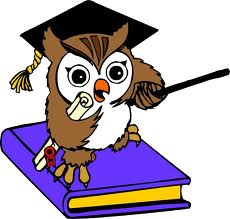 Отчёт о проведённой предметной Неделе русского языка.   В соответствии с планом работы МО учителей начальных классов с 23-го по 28 апреля 2018 года в школе прошла Неделя русского языка в начальных классах. Она прошла под девизом «Мы любим учиться, мы любим играть». В предметной неделе приняли участие все учителя МО, учащиеся 2-4 классов.   Цель проведения предметной недели по русскому языку: Привитие любви к русскому языку, пробуждение интереса к нему как учебно-му предмету.Повышение общей языковой культуры.Развитие интереса к глубокому изучению русского языка,  как на уроках, так и во внеурочное время.Углубление и расширение знаний, получаемых детьми на уроках.Программа предметной недели была разнообразной, насыщенной и интересной. Все мероприятия проводились в соответствии с заранее утверждённым расписа-нием. Проведение предметных недель в начальной школе является традиционным и вовлекает в работу всех учащихся младших классов. Это не только развлечения для учащихся, но и одна из форм организации обучения, которая углубляет, дополняет и повышает уровень образования обучающихся, способствует их раз-витию, расширяет кругозор. В работе Недели были задействованы все классы на-чальной школы. Каждый человек должен уметь грамотно писать, чётко и ясно из-лагать свои мысли, правильно понимать то, что говорят другие.   В первый день (23 апреля) предметной недели был проведён конкурс «Лучший каллиграф» среди учащихся 2-4 классов. Цель данного конкурса – выявить лучшего каллиграфа среди учеников начального звена. Грубых замечаний по оформлению и ведению тетрадей нет. От конкурсантов требовалось писать в тетрадях аккуратным почерком (без исправлений и помарок), применяя стандарты каллиграфии и чистописания, соблюдая правила орфографии и пунктуации. От-дельные рекомендации даны каждому учителю. В основном, они одинаковы: со-блюдение одинакового отступа от домашней и классной работы, контроль за правильным соединением букв, соблюдение красной строки, вырабатывать у детей аккуратность, внимательность, бережное отношение к вещам. Все работы анализировались учителями, выбраны лучшие.   4-ые классы.   1 место – Идрисова С. (4 а) и Гаджимагомедова М. (4 б).   2 место – Разакова Д. (4 а) и Магомедов А. (4 б).   3 место – Разакова Ф. (4 а) и Курамагомедова З. (4 б). 3 класс.   1 место – Хасулбегова А.,Исмаилова Х., Исмаилова А., Магомедова А., Ахмедо-                    ва М., Курамагомедова З., Нурмагомедова Ж. и Бадрудинова А.   2 место – Магомедов Х., Рашидов М., Абдулазизов А. и Батыров А.   3 место – Шахбанова З., Хабибов М., Амирова А., Баширов М. и Назирбекова А.2 – ые классы.    1 место – Джабраилова Я. (2 а), Муртазалиев А., Малогусейнов Д., Саидова П. и                      Магамагазова А.- все 2 б.   2 место – Рашидова Ч.- 2 б.   3 место – Магомедова Б., Жусупова А. и Джамалудинов А – все 2 а.Победители награждены грамотами.Второй день (24 апреля)  полностью  был посвящён занимательной грамматике. Прошли интеллектуальные игры, цель которых – развитие интереса к глубокому изучению русского языка, развитие интеллектуальных и творческих способностей учащихся, совершенствование навыков коллективной работы.   Опираясь на заранее подготовленные презентации, учащиеся выполняли в виде соревнования всевозможные задания; у каждого из ребят была  возможность показать свои знания по русскому языку.25 апреля в каждом классе проводилась школьная олимпиада по русскому языку, где были подобраны и даны задания на изученные темы. Участвовали учащиеся 2-4 классов. Олимпиада показала, что ребята любят предмет и с удовольствием отвеча-ли на предложенные вопросы и выполняли задания.   Подведены итоги олимпиады. Лучшим знатокам русского языка вручены грамоты. Таковыми стали среди 4-х классов Курамагомедова З., Идрисова С. и Баширов М.   В 3 классе победителями стали Магомедов Х., Абдулазизов А. и Исмаилова А.   Среди учащихся 2-х классов хорошую подготовку показали Саидова П., Гаджимагомедова М. и Джамалудинов А.Четверг (26 апреля) был посвящён разнообразным конкурсам – решению кроссвордов, ребусов, разгадыванию загадок.В пятницу, 27 апреля, все классы писали тотальный словарный диктант, который целиком состоял из «словарных» слов.   Нужно признать, что работа со «словарными» словами учителями запущена. Об этом красноречиво свидетельствуют показатели детей. Из общего количества пи-савших тройку заработала … одна-единственная работа – Магомедова Халита из 3 класса (4 ошибки). У многих учащихся по 20 и более ошибок (???). беспокойство особое вызывают выпускные 4-ые классы, где, как говорится, нечего и брать.   В течение Недели учителями были проведены и открытые уроки. И опять все те же педагоги, которые активно участвуют во всех начинаниях. Интересные уроки с использованием различных активных методов обучения провели Магиматова Ш.М. «Единственное и множественное число глаголов» во 2 б классе, Нурмагомедова А.А. «НЕ с глаголами» в группе 3 класса, Абдулазизова Т.А. «Обобщение знаний о глаголе» в группе 3 класса и Умарова П.М. в 4 а классе на тему «Глаголы на – ТСЯ-ТЬСЯ».   Все цели и задачи Недели русского языка были выполнены.мероприятия разработаны различные по форме и содержанию, они показали активность, заинтересованность и сообразительность учащихся. «Ребята приняли активное участие в проведении недели, - сказала на закрытии за-меститель директора Абдулазизова Т.А. – Можно сделать вывод, что все мероприятия, проведённые в рамках недели, были нацелены на работу с учащимися, на развитие творческих способностей и потенциала школьников.   Считаем, что предметная неделя прошла успешно, учащиеся узнали много интересного, познавательного».   В заключение она выразила благодарность учащимся и классным руководителям в подготовке и проведении Недели русского языка.Отчёт подготовилаАбдулазизова Т.А., заместитель директора в начальных классах.